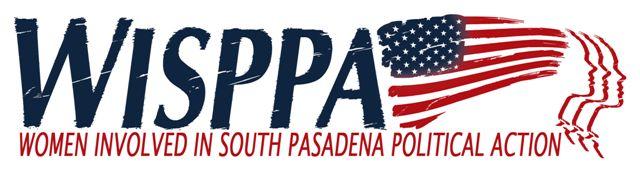 AGENDANovember 4, 20178:30 a.m. Coffee and Social Time (Refreshments courtesy of Betty Emirhanian)9:00 - 9:30 a.m. Business Meeting/Community Update9:30– 10:30 a.m. Speaker 10:30 a.m. Optional TutorialMEETING LOCATION:  Calvary Presbyterian ChurchCall to Order (9:00)Introduction of New or Prospective Members and Guests (9:00)New Business (9:05)Vote for WISPPA Board – Janet Braun2018 Budget – Ellen WoodOld Business  (9:10)Approve Minutes October 7, 2017 meeting - Bianca Richards2017 Accomplishments – Bianca RichardsReports (9:15) – Suggest 5 minutes each plus questions/commentsCity Council Liaison Report  (Bianca Richards/Ron Rosen)Commission Updates Miscellaneous other reports & updatesSpeaker (9:30):  Desiree Jiminez, South Pasadena Deputy City Clerk
Topic:  New election redistricting, the 2018 Election and the Ways and Means of City Hall- 
​ Who to Contact @ City Hall/Who Works Here, and a demo our the City Clerk webpages/online records portalAnnounce results of new WISPPA board  – Janet Braun (10:30)Membership Comments and/or Announcements and Adjournment (10:35)Special After Meeting Tutorial: HOW TO USE TWITTER AND INSTAGRAM (10:30 – 11:00) – Kelly RiversNext Meeting: January 6th – Speaker to be announced at later date. 